АДМИНИСТРАЦИЯЗАКРЫТОГО АДМИНИСТРАТИВНО-ТЕРРИТОРИАЛЬНОГО ОБРАЗОВАНИЯ СОЛНЕЧНЫЙПОСТАНОВЛЕНИЕО внесении изменений в Постановление администрации ЗАТО Солнечный №18 от 18.02.2013г. «О создании межведомственной комиссии по оценке жилых помещений (домов) пригодными (непригодными) для проживания граждан ЗАТО Солнечный»В связи с организационно-кадровыми изменениями, администрация ЗАТО СолнечныйП О С Т А Н О В Л Я Е Т:Внести следующие изменения в Постановление администрации ЗАТО Солнечный №18 от 18.02.2013г. «О создании межведомственной комиссии по оценке жилых помещений (домов) пригодными (непригодными) для проживания граждан ЗАТО Солнечный», с изменениями, внесенными Постановлениями администрации №44 от 06.03.2015г., №89 от 20.06.2016г., №165 от 01.10.2018г.:Приложение 1 изложить в следующей редакции:СОСТАВ
межведомственной комиссии по оценке жилых помещений (домов) пригодными (непригодными) для проживания граждан ЗАТО СолнечныйПетров Владимир Анатольевич – ВРИО главы администрации ЗАТО Солнечный, председатель комиссии;Борщенко Олег Валерьевич – руководитель отдела по делам ГО и ЧС администрации ЗАТО Солнечный, заместитель председателя комиссии;Кошкина Валентина Витальевна – руководитель сектора по учету муниципального имущества и работе с арендаторами отдела земельных, имущественных отношений и градостроительства администрации ЗАТО Солнечный, секретарь комиссии.Члены комиссии:Булкин Олег Юрьевич –директор МП ЖКХ ЗАТО Солнечный;Бич Евгений Валентинович – инженер по организации эксплуатации и ремонту зданий и сооружений МП ЖКХ ЗАТО Солнечный;Осит Виктор Александрович – мастер электроучастка МП ЖКХ ЗАТО Солнечный;Острецова Ирина Борисовна – руководитель отдела земельных, имущественных отношений и градостроительства администрации ЗАТО Солнечный;Абрамов Александр Романович – начальник СПСЧ №1 специального отдела №18 ФГКУ «СУ ФПС №3 МЧС России» (по согласованию);Тэе Ирина Викторовна – ведущий специалист-эксперт территориального отдела МРУ №141 ФМБА России (по согласованию);Сысоева Анна Петровна – начальник Осташковского отделения ГБУ «Центр кадастровой оценки» (по согласованию)».Разместить настоящее постановление на официальном сайте администрации ЗАТО Солнечный в сети Интернет www.zatosoln.ru и опубликовать в газете «Городомля на Селигере».ВРИО главы администрации  ЗАТО Солнечный 					В.А. Петров30.11.2021ЗАТО Солнечный№ 179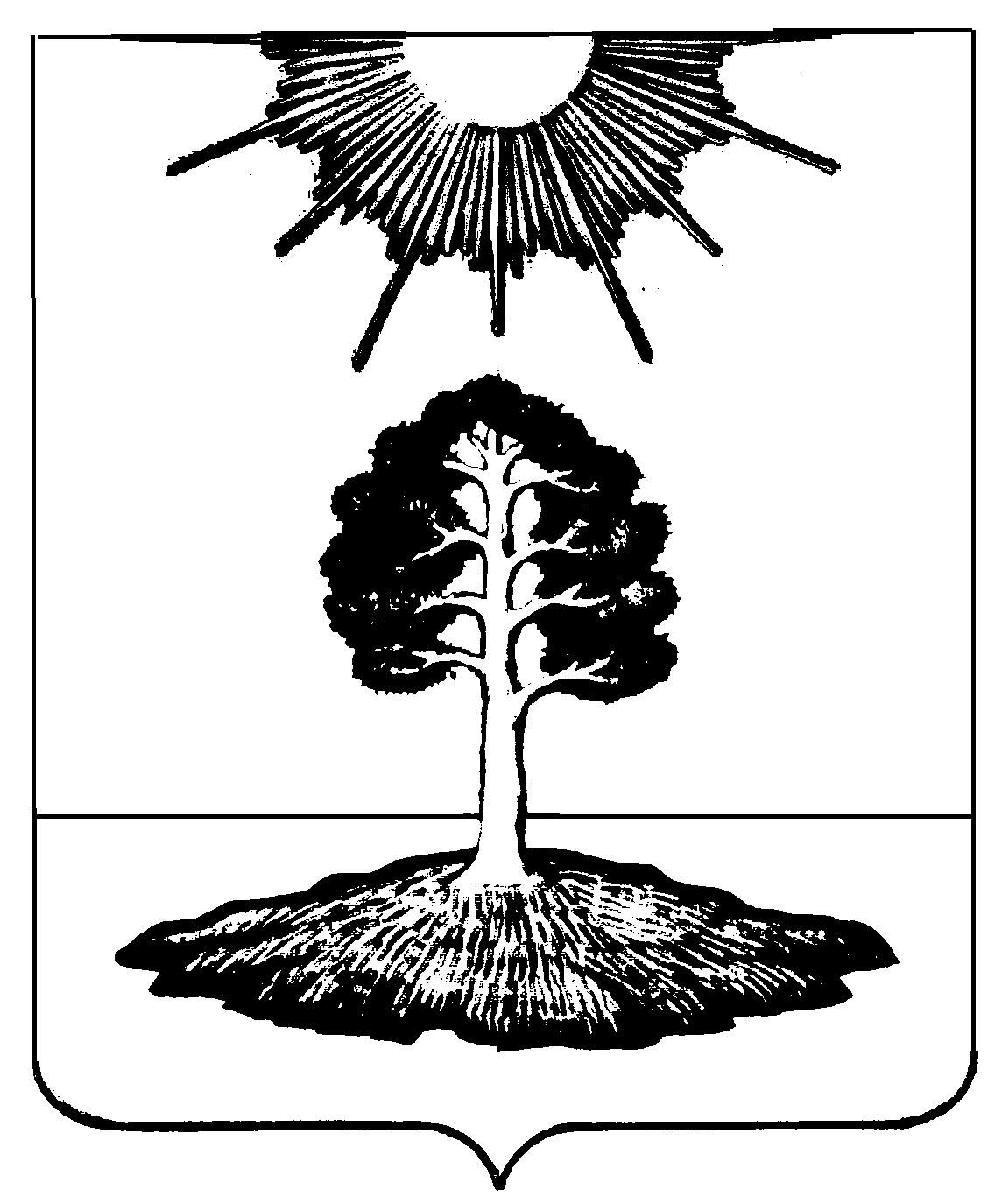 